CONSORCIO INSIGNIA III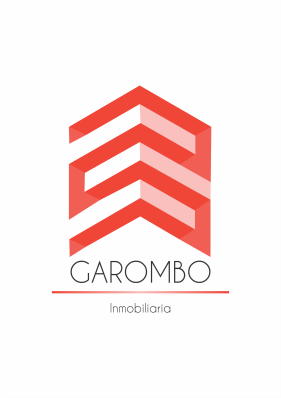 REGLAMENTO USO DE PISCINA Y DECKHORARIOS:     En verano: de 9:30 hs. hasta las 19:30 hs.    Demás estaciones: de 9:30 hs. a 11:30 hs y de 16:00 hs. a 19:30 hs.El uso de la pileta es EXCLUSIVO de los habitantes del Edificio, y NO está permitido el uso a terceros ajenos que no sean propietarios o locatarios de alguna unidad propiamente dicho.NO está permitido la presencia de niños menores de 10 años si no están acompañados por una persona mayor que se haga responsable de los mismos.La pileta debe ser desalojada y su uso quedará PROHIBIDO cuando haya tormentas.NO se podrá circular descalzo o con el cuerpo mojado, o el torso desnudo por los palieres, ascensores, escaleras y pasillos del edificio.Las personas que utilicen la pileta y tengan el cabello largo deberán llevarlo recogido, sujeto o cubierto con gorros mientras permanezcan en el agua.Queda totalmente PROHIBIDO el ingreso al sector de la pileta de comidas y/o bebidas de cualquier tipo.NO está permitido el uso de colchonetas flotantes u otros elementos.NO está permitido el uso de radios portátiles o la emisión de ruidos molestos o cualquier otra actividad que cause perturbaciones a otros residentes del edificio.NO están permitidas las mascotas en ningún ámbito del Edificio.Para la utilización de los baños, ubicados dentro del SUM, deberán hacerlo estando secos y sin ensuciar los pisos en el trayecto del deck a los sanitarios.La utilización del área de la pileta NO significa la atribución y/o permisión de la utilización del SUM, de su mobiliario y el asador. HORARIO DE VERANO: Desde 21 de Septiembre hasta 20 de Marzo.El incumplimiento de las anteriores pautas, tendrá como consecuencia una multa pecuniaria que se liquidará junto a las expensas.El presente reglamento puede ser modificado cuando la Administración lo crea conveniente y sin previo aviso.